		EUROBODALLA FOOTBALL ASSOCIATION	-  PROPOSED CALENDAR  FOR  2022 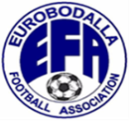  NOTE:  **   All Age games for WOMEN will be played on the Wednesday evening PRIOR to the Sunday date listed  IF All Age MEN games are to be played on Friday evenings, they will be played PRIOR to the Sunday date listedEXCEPT:	 Pre-Season knock-out, and all Finals series games which WILL BE PLAYED ON THE SUNDAY.  2022 Holidays:	Monday April 11th to Tuesday April 26th ;  Mon July 4th to Fri July 15th;  Monday Sept 26th  to  Friday Oct 7th.  Queen’s Birthday; Monday June 12th, Labour Day Monday October 3rd.  EASTER SUNDAYS:    2022  April 17th;   2023  April 9th;   2024  March 31st; 2025 April 20th.    EUROBODALLA FOOTBALL ASSOCIATION 		-        EXPLANATION OF CALENDAR  -   OUR OBJECTIVESGames for MiniRoos: 	   To encourage a social team environment in a non-competitive arena for players aged from 5 – 9 years old.U/6 and U/7’s:     	   	   Games to be played in a North and South format if team numbers permit.U/8 and U/9’s:    		   Games to be played in a North and South format if team numbers permit, alternatively on a Home & Away basis.   The season to culminate with a Gala Day for these age groups.Competition Level: 	U/10 and U/11’s: 	                Although this age group still plays SMALL SIDED FOOTBALL, Competition has been introduced for this age group.  Games          will be played on a Home & Away basis (where possible) with teams playing all other teams in the Association. Twelve years old 	               Games to be played on a regulation size field as an 11 v 11 format.  To provide as many competition games as possible on a   and up. 			  fair and equitable basis within our playing season allowable on our Council controlled fields. The season to culminate in a 				  “Finals” series.                                                The Association will consider any/all divisions when nominations received are a minimum of 4 teams providing they do not 				detract from established leagues. E.g. Over 35’s; Reserve Grade or specific gender only divisions.                                                RULING for a competition that fields 11 Teams or more		Teams shall be split into 2 divisions:Preliminary Competition		-	Teams play each other once (where time permits)Divisional Competition		-	Teams play each other twice (2 rounds)  					-	Both Divisions play Finals series. FIXTURE LISTSFixtures will be at the discretion of the Competition Secretary.  Specific requests from Club Officials will be considered if received on time and of an appropriate nature.  These formats have been used for the past few seasons and seemed to work well; the intention is to use the same formats for 2022. i.e.All non-competitive teams play 13-15 games, no games during the school holidays.Junior competition games play a maximum of 18 games,  games during the school holidays will only occur if catch-up games are required.   All Age teams to play a maximum of 20 games.  This will depend on the number of teams in the league. #  All Age will only have a break (either Easter or June Long weekend) if less than 21 game competition. Otherwise double-headers will apply. DateRound All Age ONLYJuniors, Youth LeagueMiniRoos(5-9s)EventSchool HolidaysVENUEMARCH 27th      PRE-SEASONKNOCK-OUT        √& GALA            √ DAY      √ EFA KNOCK-OUTGundary Oval MORUYA   April       3rd One√   Wed/Fri√√               10th Two√√√School Holiday Clinic               17th  EASTER    ------NO GAMES      -------EASTERStart School Hols Apr 8th                   24th    Three√ NO GAMES√REP GAMESEnd School Hols Apr26thGOULBURNMay         1st    Four√√√                 8th Five√     √√                15th Six√ NO GAMES8 & 9s onlyGALA DAY  U6-7s   REP WEEKENDSouth Nowra               22nd  Seven√√√TBC                29th       Eight√√√June        5th     Nine√√√Long Weekend                                 12th       TenExtra Round if     √   required NO GAMESNO GAMESCOUNTRY CUPQUEEN’S BIRTHDAYTBC                19th        Eleven√√√                26th Twelve√     √√July          3rd Thirteen√√√Start School Hols July 1st                     10th    Fourteen√    ----   ----School HolidaysProposed Holiday Clinic                17th  Fifteen√√√End School Hols July 15th                  24th  Sixteen√√√                31st    Seventeen√√√AUGUST Saturday   6th Rep Team EventPresentation BBQREP TRIALSGundary Oval                  7th Eighteen√√Only  8 & 9sGALA DAY 6 &7sTBC                14th Nineteen√√       -----GALA DAY 8 &9sWet Weather Catch-UpTBC                21st   Twenty√√Extra Round          if Required   MORUYA                28th    SEMIFINALS-------------Sept          4th   PRELIMINARYFINALS  ------------                11th GRAND FINAL-------------TBC                18th ChampionOf ChampionsCOC Round  1Friday     23rd              PRESENTATION NIGHTSchool Holidays Sept23rd                           25th  ChampionOf ChampionsCOC Round  2           to Oct 7thMerimbulaOCT1st/2nd/3rd Long WeekendKarl Posselt Cup                        ↓                  9th ChampionOf ChampionsCOC Round  3                19th PROPOSEDSTART OFSUMMERFOOTBALLMoruya       22nd/23rd SeniorRepTournament       29th/30th PROPOSEDU/10 –11TOURNAMENT